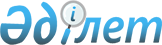 О внесении изменений в приказ Министра внутренних дел Республики Казахстан от 1 октября 2014 года № 662 "Об утверждении положений о ведомствах и территориальных органах Министерства внутренних дел Республики Казахстан"Приказ Министра внутренних дел Республики Казахстан от 21 мая 2020 года № 416
      ПРИКАЗЫВАЮ:
      1. Внести в приказ Министра внутренних дел Республики Казахстан от 1 октября 2014 года № 662 "Об утверждении положений о ведомствах и территориальных органах Министерства внутренних дел Республики Казахстан" (зарегистрированный в Реестре государственной регистрации нормативных правовых актов за № 9792) следующие изменения и дополнения:
      в Положении о Главном командовании Национальной гвардии Республики Казахстан утвержденном указанным приказом:
      заголовок главы 2 изложить в следующей редакции: 
      "Глава 2. Основные задачи, функции, права и обязанности Главного командования";
      в пункте 14:
      в подпункте 29) :
      абзац двеннадцатый изложить в следующей редакции:
      "правила по организации службы штабов Национальной гвардии Республики Казахстан;";
      дополнить абзацами следующего содержания:
      "правила применения авиации Национальной гвардии Республики Казахстан в охране общественного порядка и обеспечении общественной безопасности;
      правила воздушно-десантной подготовки Национальной гвардии Республики Казахстан;
      инструкцию по организации специальных и военных перевозок Министерства внутренних дел Республики Казахстан;
      инструкцию по служебно-боевому применению воинских частей (подразделений) специального назначения Национальной гвардии Республики Казахстан;
      инструкцию по проведению квалификационных испытаний на право ношения крапового берета и тельняшки краповой расцветки.";
      абзац девятый, десятый, одиннадцатый, двеннадцатый, тринадцатый, пятнадцатый, шестнадцатый, семнадцатый подпункта 5) пункта 19 Положения исключить;
      абзацы восемнадцатый, девятнадцатый, двадцатый изложить в следующей редакции:
       "программы курсовой подготовки, повышения квалификации, переподготовки военнослужащих воинских частей (подразделений) специального назначения; 
      программу воздушно-десантной подготовки военнослужащих Национальной гвардии Республики Казахстан; 
      программу водолазной подготовки военнослужащих воинских частей (подразделений) специального назначения;";
      в Положении о Комитете уголовно - исполнительной системы Министерства внутренних дел Республики Казахстан, утвержденном указанным приказом:
      в Перечне организаций, находящихся в ведении Комитета пункт 2 изложить в следующей редакции:
      "2. Республиканское государственное предприятие на праве хозяйственного ведения "Еңбек-Өскемен" учреждений уголовно-исполнительной (пенитенциарной) системы.";
      в Положении о Комитете по чрезвычайным ситуациям Министерства внутренних дел Республики Казахстан, утвержденном указанным приказом:
      пункт 19 дополнить подпунктом 11-1) следующего содержания:
      "11-1) осуществляет прием граждан, рассматривает жалобы и заявления, принимает по ним решения, назначает служебные расследования по фактам нарушений дисциплины и законности;";
      в Перечне организаций, находящихся в ведении Комитета пункт 2 исключить;
      дополнить пунктом 5–1 следующего содержания:
      "5-1. Товарищество с ограниченной ответственностью "Кызылординская железнодорожная больница";
      в Перечне государственных учреждений – территориальных подразделений, находящихся в ведении Комитета пункт 155 изложить в следующей редакции:
      "155. Отдел по чрезвычайным ситуациям Джангельдинского района Департамента по чрезвычайным ситуациям Костанайской области.";
      пункт 166 изложить в следующей редакции:
      "166. Отдел по чрезвычайным ситуациям района Беимбета Майлина Департамента по чрезвычайным ситуациям Костанайской области.";
      в Положении о Комитете миграционной службы МВД Республики Казахстан, утвержденном указанным приказом:
      пункт 14 дополнить подпунктом 13-1) следующего содержания:
      "13-1) осуществляет кураторство деятельности Республиканского государственного предприятия на праве хозяйственного ведения "Информационно-производственный центр" (далее – РГП на ПХВ "ИПЦ"), в этой связи:
      получает из РГП на ПХВ "ИПЦ" статистические сведения о регистрации и снятии с регистрации населения Республики Казахстан, изготовленных документах, удостоверяющих личность, водительских удостоверениях и другой продукции, разрабатываемых и сопровождаемых информационных системах, зафиксированных фактах сбоя в работе информационных систем и их причинах, согласовывает планы работы РГП на ПХВ "ИПЦ" и отчҰты об их исполнении;
      на основе анализа полученной информации вносит предложения в Департамент финансового обеспечения МВД Республики Казахстан и Департамент внутреннего аудита МВД Республики Казахстан о проведении проверок РГП на ПХВ "ИПЦ" по вопросам состояния финансовой дисциплины, в Департамент тыла МВД Республики Казахстан – по вопросам соответствия материально-технического обеспечения нормам положенности, в Департамент информатизации и связи МВД Республики Казахстан – по вопросам обеспечения информационной безопасности, в Комитет административной полиции МВД Республики Казахстан – по вопросам обеспечения антитеррористической защиты и соблюдению должного уровня безопасности объекта;";
      пункт 19 дополнить подпунктом 11) следующего содержания:
      "11) курирует деятельность РГП на ПХВ "ИПЦ", дает руководству РГП на ПХВ "ИПЦ" обязательные к исполнению поручения по вопросам, предусмотренных подпунктом 13-1 пункта 14 настоящего положения.".
      2. Департаменту кадровой политики (Сайтбеков А.М.) Министерства внутренних дел Республики Казахстан в установленном законодательством Республики Казахстан порядке обеспечить:
      1) в течение двадцати календарных дней со дня подписания настоящего приказа направление его копии в электронном виде на казахском и русском языках в Республиканское государственное предприятие на праве хозяйственного ведения "Институт законодательства и правовой информации Республики Казахстан" Министерства юстиции Республики Казахстан для официального опубликования и включения в Эталонный контрольный банк нормативных правовых актов Республики Казахстан;
      2) размещение настоящего приказа на официальном интернет-ресурсе Министерства внутренних дел Республики Казахстан;
      3) в течение двадцати рабочих дней после дня подписания настоящего приказа представление в Юридический департамент Министерства внутренних дел Республики Казахстан сведений об исполнении мероприятий, предусмотренных подпунктами 1), 2) настоящего пункта.
      3. Контроль за исполнением настоящего приказа возложить на курирующего заместителя министра внутренних дел Республики Казахстан.
      4. Настоящий приказ вводится в действие со дня его подписания.
					© 2012. РГП на ПХВ «Институт законодательства и правовой информации Республики Казахстан» Министерства юстиции Республики Казахстан
				
      Министр внутренних дел
Республики Казахстан
генерал-лейтенант полиции 

Е. Тургумбаев
